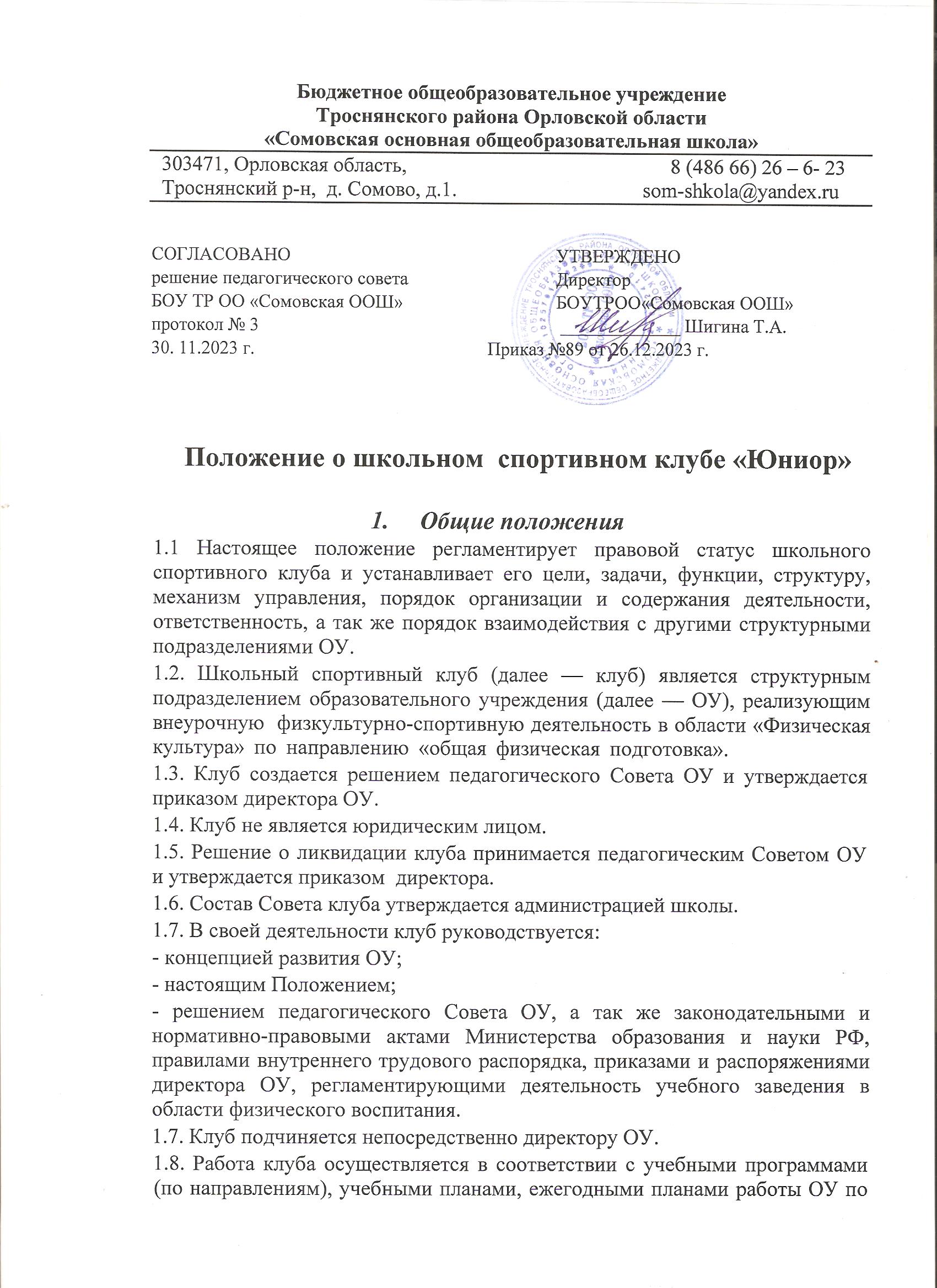 Бюджетное общеобразовательное учреждение Троснянского района Орловской области«Сомовская основная общеобразовательная школа»  303471, Орловская область,                                                   8 (486 66) 26 – 6- 23  Троснянский р-н,  д. Сомово, д.1.                                    som-shkola@yandex.ruСОГЛАСОВАНОрешение педагогического советаУТВЕРЖДЕНО ДиректорБОУ ТР ОО «Сомовская ООШ»	БОУТРОО«Сомовская ООШ»  протокол № 3                                                                  _____________ Шигина Т.А.30. 11.2023 г.	Приказ №89 от 26.12.2023 г.Положение о школьном спортивном клубе «Юниор»1.	Общие положения1.1 Настоящее положение регламентирует правовой статус школьного спортивного клуба и устанавливает его цели, задачи, функции, структуру, механизм управления, порядок организации и содержания деятельности, ответственность, а так же порядок взаимодействия с другими структурными подразделениями ОУ.1.2. Школьный спортивный клуб (далее — клуб) является структурным подразделением образовательного учреждения (далее — ОУ), реализующим внеурочную физкультурно-спортивную деятельность в области «Физическая культура» по направлению «общая физическая подготовка».1.3. Клуб создается решением педагогического Совета ОУ и утверждается приказом директора ОУ.1.4. Клуб не является юридическим лицом.1.5. Решение о ликвидации клуба принимается педагогическим Советом ОУ и утверждается приказом директора.1.6. Состав Совета клуба утверждается администрацией школы. 1.7. В своей деятельности клуб руководствуется:- концепцией развития ОУ; - настоящим Положением;- решением педагогического Совета ОУ, а так же законодательными и нормативно-правовыми актами Министерства образования и науки РФ, правилами внутреннего трудового распорядка, приказами и распоряжениями директора ОУ, регламентирующими деятельность учебного заведения в области физического воспитания.1.7. Клуб подчиняется непосредственно директору ОУ.1.8. Работа клуба осуществляется в соответствии с учебными программами (по направлениям), учебными планами, ежегодными планами работы ОУ повсем	видам	деятельности:	учебно-воспитательной,	методической, организационно-педагогической и др.1.9. План работы клуба утверждается руководителем данного спортивного подразделения ежегодно в сентябре и согласуется с директором ОУ.1.10. Контроль за деятельностью клуба осуществляет директор ОУ. 2. Цель и задачи2.1. Целью деятельности клуба является — способствовать формированию потребности в здоровом образе жизни и систематических занятиях физической культурой и спортом у обучающихся общеобразовательного учреждения, а так же развитие в ОУ традиционных видов спорта.2.2. Задачами спортивного клуба являются:- разработка предложений по развитию физической культуры и спорта в ОУ в рамках внеурочной деятельности;- вовлечение обучающихся, педагогов, родителей в систематические занятия физической культурой и спортом;- повышение мотивации к укреплению здоровья;- организация физкультурно-спортивной работы ОУ во внеурочное время.3. Структура Совета КлубаВ составе Совета Клуба могут быть: Председатель, его заместитель (1 человек); Члены Совета Клуба: - капитаны школьных команд по видам спорта; - физорги, лучшие школьные спортсмены, выпускники школы; -учителя, родители учащихся, члены Совета школы.4. Права Совета спортивного Клуба Совет имеет право:4.1. Принимать учащихся в состав клуба и исключать из него за нарушения, противоречащие интересам Клуба;4.2. Представлять списки активистов, физкультурников и спортсменов для поощрения	и	награждения	дирекцией	школы	и	вышестоящими физкультурными организациями;4.3. Заносить в Книгу почета образовательного учреждения фамилии лучших активистов, физкультурников и спортсменов;4.4. Избирать (назначать) председателя Совета спортивного клуба. 5. ФункцииКлуб:- организует и проводит физкультурно-оздоровительные и спортивно-массовые мероприятия, в том числе школьные этапы Всероссийских спортивных соревнований школьников «Президентские состязания» и Всероссийских спортивных игр школьников «Президентские спортивные игры»;- формирует команды по соревнованиях	разного региональных);видам спорта и обеспечивает их участие в уровня       (межшкольных,       муниципальных,- пропагандирует в ОУ основные идеи физической культуры, спорта, здорового образа жизни, в том числе деятельность клуба;- поощряет и стимулирует обучающихся, добившихся высоких показателей в физкультурно-спортивной работе;- участвует в организации работы зимних и летних пришкольных оздоровительно-спортивных лагерей (площадок);- организует и проводит конкурсы на лучшую постановку физкультурно-оздоровительной и спортивно—массовой работы среди классов в ОУ;- проводит учебно-тренировочные занятия	(для подготовки команд к участию в муниципальных и региональных соревнованиях).6. Организационная структура6.1. Управление спортивным клубом осуществляет его руководитель, назначаемый директором ОУ.6.2.	Руководитель	спортивного	клуба	осуществляет	организацию	и руководство всеми направлениями его деятельности.6.3. Клуб может иметь собственное название, эмблему, наградную атрибутику, спортивную форму.6.4. Основными формами работы клуба могут быть занятия в секциях, группах и командах, комплектующихся с учетом пола, уровня физической и спортивно-технической подготовленности.6.5. Членами клуба могут быть обучающиеся ОУ, в котором создан клуб, родители, педагоги ОУ.6.6. Занятия в клубе проводятся в соответствии с графиками, расписаниями, планами физкультурно-спортивных мероприятий.6.7.	Непосредственное	проведение	занятий	в	клубе	осуществляется учителями физической культуры, педагогами школы, учащимися старших классов.6.8.	За	всеми	занимающимися	в	клубе	устанавливается	врачебно-педагогический     контроль,	который	осуществляется	медицинскими	и педагогическими работниками образовательного учреждения.7. Права и обязанности7.1. Права и обязанности педагогов спортивного клуба определяются трудовым законодательством РФ, Уставом ОУ, правилами внутреннего распорядка	образовательного	учреждения,	а	так	же	должностными инструкциями.7.2. Обучающиеся имеют право в соответствии со своими способностями, возможностями и интересами на выбор секций и групп для занятий, участвовать в физкультурно-оздоровительных мероприятиях, спартакиадах, физкультурных праздниках за свой Клуб.7.3. Обучающиеся (члены клуба) обязаны добросовестно посещать занятия в спортивных секциях и кружках, а так же бережно относиться к спортивному оборудованию и другому имуществу клуба.8. Финансирование8.1. Деятельность спортивного клуба финансируется из средств ОУ и привлеченных средств (добровольные пожертвования, взносы, передаваемые материальные ценности от государственных, частных и других организаций, предприятий, а так же отдельных физических лиц);8.2. Оплата труда педагогических работников осуществляется в соответствии с действующим законодательством Российской Федерации.9. Ответственность9.1 Ответственность за качество выполнения возложенных настоящим Положением на спортивный клуб целей, задач и функций, выполнение плана работы по всем направлениям деятельности, сохранность оборудования и спортивного инвентаря, а так же за создание условий для эффективной работы своих подчиненных несет руководитель школьного спортивного клуба;9.2. Каждый педагог спортивного клуба несет ответственность за качество выполнения работ, возложенных на него должностной инструкцией, а также жизнь и здоровье обучающихся, сохранность оборудования и спортивного инвентаря.10. Планирование работы КлубаВ план работы Клуба включаются следующие разделы (на усмотрение Совета Клуба):10.1. Организация работы по физическому воспитанию учащихся 1-9-х классов школы;10.2. Физкультурно-оздоровительная и спортивно-массовая работа;10.3 Совместная работа с общешкольным родительским комитетом, Советом клуба;10.4 Работа по укреплению материально-технической базы спортивного клуба школы.10.4. Иные разделы.11. Учет работы и отчетность спортивного КлубаВ спортивном клубе школы ведется следующая документация (по усмотрению Совета Клуба):11.1. Календарь спортивно-массовых мероприятий на учебный год; 11.2. План работы на учебный год;11.3. Дневник спортивных достижений и книга рекордов учащихся школы; 11.4. Медицинский контроль;11.5. Учет и отчетность.